О внесении изменений в постановление администрации г. Канска от 01.07.2015 № 1003В целях приведения правовых актов администрации города в соответствие с Земельным кодексом Российской федерации, совершенствования предоставления муниципальной услуги «Утверждение схемы расположения земельного участка или земельных участков на кадастровом плане территории», руководствуясь ст.ст.  30, 35 Устава города Канска,  ПОСТАНОВЛЯЮ: Внести в Постановление администрации г. Канска от 01.07.2015 № 1003 «Об утверждении Административного регламента по предоставлению муниципальной услуги «Утверждение схемы расположения земельного участка или земельных участков на кадастровом плане территории» и отмене Постановления администрации г. Канска от 11.09.2014 № 1486» (далее - Постановление) следующие изменения:Пункт 1.2 приложения к Постановлению исключить.Пункт 2.6 приложения к Постановлению изложить в следующей редакции: «2.6. Срок предоставления муниципальной услуги составляет не более 30 календарных дней с момента регистрации письменного обращения заявителя.».Абзацы 2 и 3 подпункта 5 пункта 2.11 приложения к Постановлению –исключить.Раздел 2 приложения к Постановлению дополнить пунктом 2.1.1 следующего содержания:«2.1.1. Правовыми основаниями для предоставления муниципальной услуги являются:Конституция Российской Федерации;Земельный кодекс Российской Федерации;Градостроительный кодекс Российской Федерации;Федеральный закон от 25 октября 2001 № 137-ФЗ «О введении в действие Земельного кодекса Российской Федерации»;Федеральный закон от 06.10.2003 № 131-ФЗ «Об общих принципах организации местного самоуправления в Российской Федерации»;Федеральный закон «О государственном кадастре недвижимости» от 24.07.2007 № 221-ФЗ;Федеральный закон от 27.07.2010 № 210-ФЗ «Об организации предоставления государственных и муниципальных услуг»;Федеральный закон от 09.02.2009 № 8-ФЗ «Об обеспечении доступа к информации о деятельности государственных органов и органов местного самоуправления»;Закон Красноярского края от 04.12.2008 № 7-2542 «О регулировании земельных отношений в Красноярском крае»;Устав города Канска, принятый Решением сессии Канского городского Совета депутатов от 27.01.1998 № 47-9Р»;Правила землепользования и застройки города Канска утвержденные Решением Канского городского Совета депутатов от 21.10.2010 № 9-45.».2. Ведущему специалисту отдела культуры администрации г. Канска (Назарова А.В.) разместить настоящее постановление на официальном сайте администрации города Канска в сети Интернет.5. Контроль за выполнением настоящего Постановления возложить на Управление архитектуры, строительства и инвестиций администрации города Канска 6. Постановление вступает в силу со дня официального опубликования.Глава города Канска                                                                                    Н. Н. Качан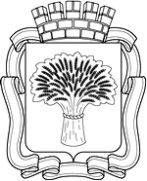 Российская ФедерацияАдминистрация города Канска
Красноярского краяПОСТАНОВЛЕНИЕРоссийская ФедерацияАдминистрация города Канска
Красноярского краяПОСТАНОВЛЕНИЕРоссийская ФедерацияАдминистрация города Канска
Красноярского краяПОСТАНОВЛЕНИЕРоссийская ФедерацияАдминистрация города Канска
Красноярского краяПОСТАНОВЛЕНИЕ         14.12.2015 г.№1830